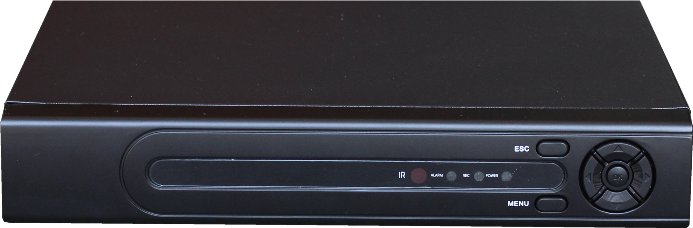 功能特性：支持8路5M前端非实时编码；支持XVI、AHD、TVI、CVI、CVBS、IP高清信号输入；支持VGA最大1080P输出、HDMI最高4K输出；Mini 1U机箱，1个SATA接口（单个最大支持14T）；1个10/100Mbps自适应以太网口,RJ45接口支持自动组网，一键添加设备；支持Onvif协议，可接驳第三方设备；支持GB28181协议接入第三方平台（选配）；支持云服务，网络穿透、报警信息推送功能；支持远程访问，自带域名服务功能（ARSP）；支持DHCP, FTP, DNS, DDNS, NTP, UPNP, EMAIL, 3G, WIFI, IP搜索,报警中心等；支持手机监控（iOS, Android）；支持多种浏览器访问（IE、Chrome、Firefox、Safari）；支持二十多国语言，打破国界的限制；完善的保护电路，独有的三重看门狗功能；配套WEB、CMS、VMS、MYEYE平台、提供SDK开发；支持同轴控制支持人形检测，人脸检测等智能功能；订货型号：ADVR8008A-NGS接口说明：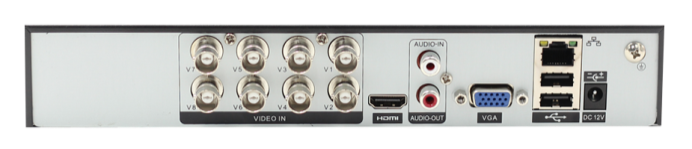 型  号ADVR8008A-NGS系统主处理器NT98323视频图像编解码H.265+/H.265/H.264视频预览能力8路5M@12fps(6 in 1) /8路4M@15fps(6 in 1)/8路3M@18fps(6 in 1)/8路1080P(6 in 1) 默认5M视频编码能力8路5M@8fps(6 in 1) /8路4M@10fps(6 in 1)/8路3M@12fps(6 in 1)/8路1080P@18fps(6 in 1)  默认5M视频解码能力8路5M@8fps(6 in 1)/ 8路4M@10fps(6 in 1)/8路3M@12fps(6 in 1)/8路1080P@18fps(6 in 1) 默认5M视频多模式输入模拟： 8路5M视频多模式输入混合模式：8*5M（同轴）+4*5M（网络）视频多模式输入数模转换：不支持视频多模式输入纯网络：16路1080P/8路5M视频同步回放8路音频音频压缩G.711A音频语音对讲支持录像管理录像方式手动录像>报警录像>动态检测录像>定时录像录像管理录像查询时间点检索、日历检索、事件检索、通道检索录像管理录像保存本机硬盘存储、网络存储录像管理备份方式网络备份、USB备份、SATA刻录接口视频输入8路BNC接口（支持同轴控制）接口HDMI接口1个HDMI接口（输出分辨率：MAX 4K）接口VGA接口1个VGA接口（输出分辨率：MAX 1080P）接口音频I/O1/1接口报警I/O0/0接口网络接口1个10/100Mbps自适应以太网口,RJ45接口接口云台控制支持多种云台协议接口USB接口2个USB2.0接口,3G、WIFI(通过USB扩展)接口硬盘接口1个SATA接口（单个最大支持14T）一般规范工作温度0℃-＋55℃一般规范工作湿度10%-90% RH一般规范电源12V/2A一般规范功耗<10W（不含硬盘)一般规范重量约1KG一般规范尺 寸255mm(长)*215mm(宽)*44mm(高)